проєкт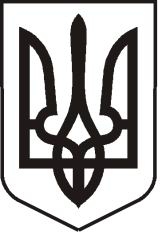 УКРАЇНАЛУГАНСЬКА   ОБЛАСТЬПОПАСНЯНСЬКА  МІСЬКА  РАДАВИКОНАВЧИЙ КОМІТЕТ                                                        РIШЕННЯ 25 жовтня 2019 року                     м. Попасна	                                         № ___Про розгляд колективного звернення мешканців вулиць Красноярська та Гагаріна Розглянувши колективне звернення мешканців вулиць Красноярська та Гагаріна щодо надання дозволу на розташування по вулиці Красноярська спортивного майданчика для гри у волейбол та Протокол про прийняті рішення на загальних зборах щодо облаштування спортивного майданчика по вул. Красноярська навпроти будинку № 3, керуючись ст. 40 Закону України «Про місцеве самоврядування в Україні», виконком Попаснянської міської ради ВИРІШИВ: Підтримати Протокол про прийняті рішення на загальних зборах щодо облаштування спортивного майданчика по вул. Красноярська навпроти будинку № 3 від 09.10.2019.Погодити рішення мешканцям вулиць Красноярська та Гагаріна облаштувати спортивний майданчик по вул. Красноярська навпроти будинку № 3.Міський голова                                                                                Ю.І. ОнищенкоПідготував: Кучеренко, 2 03 89